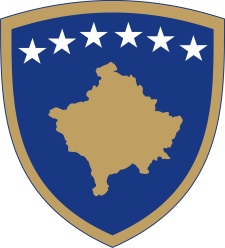 Republika e KosovësRepublika Kosova-Republic of KosovoQeveria - Vlada - Government          Br. 01/16              Datum: 24.07.2020Na osnovu člana 92. stava 4. i 93. stava (4) Ustava Republike Kosovo, člana 5 stav 1  i  član 19 stav 2 i 3 Zakona br. 03/L-087 o javnim preduzečima, izmenjenog i dopunjenog Zakonom br.04/L-111 i Zakonom br.05/L-009, na osnovu člana 4 Uredbe br. 06/2020 o oblastima administrativne odgovornosti Kancelarije premijera i ministarstava, izmijenjene i dopunjene Uredbom br. 07/2020, u skladu sa članom 19. Poslovnika Vlade Republike Kosovo br. 09/2011., Vlada Republike Kosovo, na sastanku održanom 24 jula 2020. godine, je donela sledeću: O D L U K U1. Imenuje se privremeni odbor direktora centralnog javnog preduzeća "Telekom Kosova" AD. u sledečem sastavu:1.1. Mehmet Berisha, predsedavajući;1.2. Kushtrim Krasniqi, član;1.3. Teki Shala, član;1.4. Blerim Shehu, član.2. Imenovanje prema tački 1. ove odluke vrši se nakon ostavke članova Privremenog odbora ovog preduzeća, u skladu sa zakonima koji su na snazi za javna preduzeća.3. Privremeni odbor direktora imenovan u Centralnom javnom preduzeću „Telekom Kosova“ AD ima funkciju Odbora direktora, do izbora stalnog odbora.4. Ova odluka poništava Odluke Vlade Republike Kosova br. 08/05 od 06.03.2020 i br. 04/26 od 23.04.2020.5. Odluka stupa na snagu danom potpisivanja.Avdullah HOTI		___________________Dostavlja se: 						Premijer Republike Kosovo  zamenicima Premijera svim ministarstvima  (ministrima )generalnom sekretaru KPR-a  Arhivi VladeJP Telekom Kosova